                        SZPITAL SPECJALISTYCZNY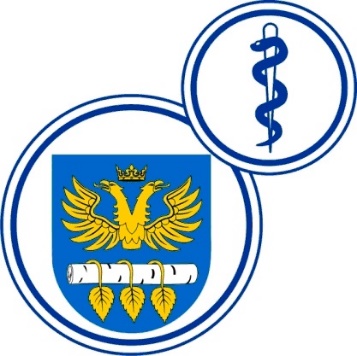 W BRZOZOWIEPODKARPACKI OŚRODEK ONKOLOGICZNYim. Ks. Bronisława MarkiewiczaADRES:  36-200  Brzozów, ul. Ks. J. Bielawskiego 18tel./fax. (013) 43 09 587www.szpital-brzozow.pl         e-mail: zampub@szpital-brzozow.pl_____________________________________________________________________________Sz.S.P.O.O. SZPiGM 3810/24/2022                                              Brzozów: 13.04.2022 r.Dotyczy postępowania o udzielenie zamówienia publicznego:dostawa opatrunków specjalistycznych i rękawic jałowych  Sygn. sprawy Sz.S.P.O.O. SZPiGM            3810/24/2022Zamawiający dokonuje następujących zmian specyfikacji warunków zamówienia: Wymienione niżej punkty specyfikacji warunków zamówienia otrzymują brzmienie:XII.   Termin związania z ofertą.Wykonawca jest związany ofertą od dnia upływu terminu składania ofert do dnia 10.05.2022r.Sposób oraz termin składania i otwarcia ofert.Termin składania ofert ustala się na dzień: 14.04.2022 r. godz.12:00.Otwarcie ofert nastąpi w dniu 14.04.2022 r. o godzinie 12:30.